                                  Консультация для родителей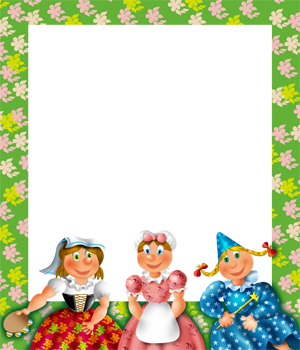   «Как устроить домашний театр для детей»Все дети любят играть «в дом», «в магазин» и прочие игры, которые педагоги называют сюжетно-ролевыми. Дети участвуют в них сами от своего имени или от имени кого угодно. Уже в три года малыш хочет побыть и продавцом, и мамой-папой, и дракончиком, и доктором в белом халате… Но совсем другое дело – театр. Это не просто игра в лицах – это игра на зрителя. В театре нет такой спонтанности, как в обычной игре – актёру приходится выучить роль, следовать ходу пьесы и стараться, чтобы всё было слышно и видно зрителям, а не только партнёрам по сцене.Театр-игра.К пяти годам ребёнок уже может справиться с настоящей «актёрской работой», т.е. разучить свою роль и сыграть её в спектакле для публики. Для какой публики? А для родных бабушек с дедушками, дядями и тётями, для соседских ребят и их родителей.Технология проста. Собираете несколько детей (если своих недостаточно, зовёте товарищей по детскому саду и других), выбираете сказку (желательно короткую, желательно смешную или с элементами таинственности), распределяете роли. Если в сказке имеются какие-нибудь ночные гномы, домовые или колдунья в чёрном – это то, что нужно! Вполне подойдёт одна из басен Крылова, например, «Стрекоза и муравей». Там мало действующих лиц, и в то же время имеется диалог. Но помните, что главное для спектакля – действие. Если сказка кажется вам слишком затянутой, – сокращайте. Особенно безжалостно сокращайте слова повествователя – оставляйте минимум, необходимый для разъяснения действия.Распределение ролей.Дети примеряют на себя свои роли слишком буквально. Поэтому девочки очень любят играть принцесс и добрых хозяйственных падчериц. Но кто-то должен играть и мачех, и мачехиных дочек. Что же делать? Постарайтесь преподнести отрицательных персонажей с юмором, сделайте их забавными. Превратите театр в веселье. К слову сказать, мачеху вполне может сыграть мальчик. Это всегда получается очень смешно.Затем остаётся выучить реплики. Дети обычно запоминают их быстро. Если участвуют товарищи по детскому саду или по подъезду, попросите их родителей хотя бы разок повторить реплики дома. Для себя вы можете оставить роль сказочника – должен же кто-то вести повествование: «Жили-были старик со старухой…» Выходить на сцену не обязательно – читать этот текст можно из-за кулис и там руководить всем процессом: следить за выходом артистов, подсказывать слова, если кто-то разволнуется и всё перезабудет.Реквизит.Разумеется, нужно подготовить костюмы. Для этого сгодятся подручные средства: из собственной летней юбки можно смастерить платье до пола. Не нужно ничего резать: где-то подколоть булавками, где-то прихватить ниткой. Крылышки для стрекозы легко сделать из проволоки и тюля (на плечах конструкция закрепляется с помощью резинок, как рюкзак) – что-то подобное продают в магазинах в преддверии Нового года.С гримом тоже всё понятно: у вас есть косметичка, а в ней тени, румяна и прочее. Если вас это не устраивает, можно купить грим для детского театра в магазине.Старайтесь обойтись минимальным набором декораций. Понятно, что роль трона может исполнить обычный стул. Он же годится на роль собачьей конуры и даже рояля. Ваша выдумка решит все проблемы.Сцена.Даже если у вас однокомнатная квартира – это не повод отказываться от постановки. Гости рассаживаются на диване, а в центре комнаты происходит действие. Дверь в прихожей – это кулисы, за которыми толпятся артисты. Летом можно устроить представление на свежем воздухе, среди зелени.Этот праздник – детский. Вы можете фонтанировать самыми необычными идеями. Но помните: этот театр – не для вас. Он – для детей. Не пытайтесь добиться стопроцентной слаженности и актёрской отдачи. Дети – не актёры. Им не интересно работать над ролью бесконечно. Старайтесь не перестараться! Иначе дети потеряют всякий интерес к вашей затее. Есть ещё одна проблема. Некоторые дети наотрез отказываются играть в постановке, потому что хотят смотреть. Выход простой. Пусть кто-нибудь из взрослых заснимет весь спектакль на видеокамеру. Или на фотоаппарат. И тогда дети не только смогут посмотреть на себя со стороны, они почувствуют себя киноартистами.Возможно, такой домашний театр – дело хлопотное. Но оно того стоит. Это не только решение дидактических задач – ваши дети получат опыт публичного выступления. Не говоря уже о том, что это просто праздник!